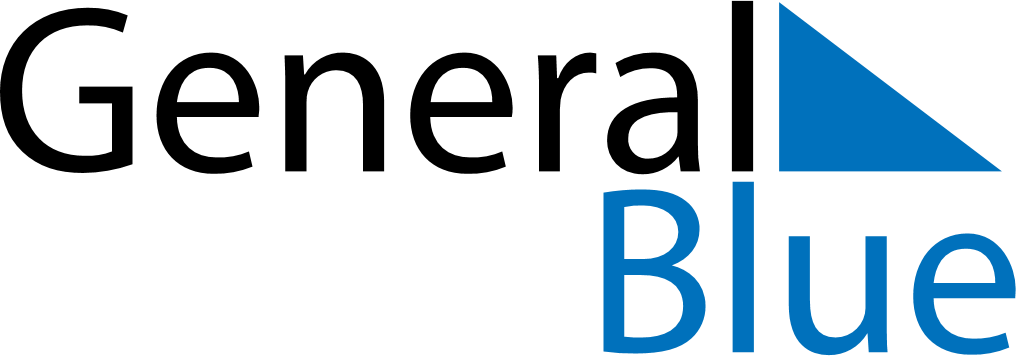 October 2021October 2021October 2021October 2021GermanyGermanyGermanySundayMondayTuesdayWednesdayThursdayFridayFridaySaturday11234567889National Holiday10111213141515161718192021222223242526272829293031